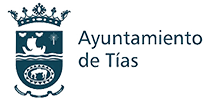 Registro de actividades de tratamiento de AYUNTAMIENTO DE TÍASDatos Responsable: AYUNTAMIENTO DE TÍASCIF: P3502800JDomicilio: Calle Libertad, número 50, 35572, Tías.Dato de contacto Delegado de Protección de Datos: dpd@ayuntamientodetias.esIntroducción	El principio de responsabilidad proactiva o “accountability” (art. 24 RGPD) de las empresas es uno de los aspectos novedosos y esenciales del REGLAMENTO (UE) 2016/679 DEL PARLAMENTO EUROPEO Y DEL CONSEJO de 27 de abril de 2016 relativo a la protección de las personas físicas en lo que respecta al tratamiento de datos personales y a la libre circulación de estos datos y por el que se deroga la Directiva 95/46/CE (Reglamento general de protección de datos), en adelante RGPD y se basa en el reconocimiento de responsabilidad y la prevención de las organizaciones que tratan datos personales. En este sentido, el RGPD considera que actuar sólo cuando ya se ha producido una infracción es insuficiente como estrategia, debido a que dicha infracción puede causar daños de difícil compensación o reparación a los interesados.	Así, las organizaciones son responsables de implementar los medios que les permitan realizar un correcto tratamiento de datos personales de forma segura, y además deben ser capaces de demostrar que han actuado con la diligencia debida (art. 5.2 RGPD que implica la inversión de la carga de la prueba). Por tanto, El responsable del tratamiento deberá disponer de documentación que acredite la diligencia en el tratamiento de datos, y el cumplimiento de la normativa.	El RGPD dispone en su Considerando 82 que “para demostrar la conformidad y cumplimiento del mismo, tanto el responsable como el encargado de tratamiento deben mantener registros de las actividades de tratamiento bajo su responsabilidad”.	Tal y como establece el Considerando 89 del RGPD, se suprime la obligación formal del registro de ficheros de las empresas ante la autoridad de control (en nuestro caso la notificación de ficheros ante el RGPD de la AEPD). Sin embargo, el régimen de inscripción se sustituye por una obligación mucho más amplia de documentación de todos los tratamientos de datos realizados (artículo 30 RGPD)Objeto de este documento	El objeto del presente documento es establecer el registro de las actividades de tratamiento de AYUNTAMIENTO DE TÍAS a efectos de cumplir con lo establecido en el art. 30 RGPD.	Esta obligación del art. 30 RGPD es aplicable empresas con una plantilla superior a 250 trabajadores (Art.30.5 RGPD), o teniendo menos de 250 trabajadores realicen tratamientos que puedan entrañar un riesgo para los derechos y libertades fundamentales de los interesados, no sea ocasional o incluya categorías especiales de datos incluidos en el artículo 9.1 del RGPD o datos de infracciones o condenas penales recogidos en el artículo 10.No obstante, el enfoque basado en el riesgo es uno de los pilares del RGPD, apareciendo en reiteradas ocasiones a lo largo de su articulado: art 25 relativo a la privacidad por diseño y por defecto, art 32 relativo a seguridad, art 33 y 34 relativo a la notificación de brechas de seguridad, artículo 35 relativo a las evaluaciones de impacto en protección de datos, artículo 36 relativo a la consulta previa a la autoridad de control y articulo 37 relativo al delegado de protección de datos. Este enfoque basado en el riesgo requiere con carácter previo identificar los tratamientos y los activos implicados, por lo que partirá de la información reflejada en el presente registro de actividades de tratamiento.	Por otra parte, la necesidad de la llevanza del registro de las actividades del tratamiento afecta a AYUNTAMIENTO DE TÍAS en su calidad de:Responsable del tratamiento, respecto a los tratamientos propios (art. 30.1 RGPD)Encargado del tratamiento, respecto a los servicios prestados a clientes (art. 30.2 RGPD)	Los registros de las actividades del tratamiento se mantendrán recogidos en el presente documento y deberán ser actualizados cuando se realicen cambios o se añadan tratamientos no registrados en  AYUNTAMIENTO DE TÍAS . Para ello se deberán establecer revisiones periódicas cada año y el responsable interno del tratamiento deberá prestar atención a los cambios organizativos y técnicos que alteren el contenido de los registros reflejados en el presente documento, debiendo solicitar la modificación del presente documento tan pronto como detecte variaciones en los tratamientos inventariados, Con carácter extraordinario deberá actualizarse el documento cuando se pretendan iniciar nuevos tratamientos.	Este registro es de uso interno y estará a disposición de la Autoridad de Control (AEPD) cuando sea requerido, tal y como establece el art. 30.4 RGPD.Contenido preceptivo del registro de actividades del tratamientoPara las actividades de tratamiento de datos realizadas como responsable del tratamiento:AYUNTAMIENTO DE TÍAS como responsable del tratamiento llevará un registro de las actividades de tratamiento efectuadas bajo su responsabilidad que contendrá toda la información reflejada en el art. 30.1 RGPD, indicada a continuación:a) El nombre y los datos de contacto del responsable y, en su caso, del corresponsable, del representante del responsable, y del Delegado de Protección de Datos (DPO).b) Los fines del tratamiento.c) Una descripción de las categorías de interesados y de las categorías de datos personales.d) Las categorías de destinatarios a quienes se comunicaron o comunicarán los datos personales, incluidos los destinatarios en terceros países u organizaciones internacionales.e) En su caso, las transferencias de datos personales a un tercer país o una organización internacional, incluida la identificación de dicho tercer país u organización internacional y, en el caso de las transferencias indicadas en el artículo 49, apartado 1, párrafo segundo del Reglamento, la documentación de garantías adecuadas.f) Cuando sea posible, los plazos previstos para la supresión de las diferentes categorías de datos.g) Cuando sea posible, una descripción general de las medidas técnicas y organizativas de seguridad a que se refiere el artículo 32, apartado 1 RGPD.Para las actividades de tratamiento de datos realizadas como encargado del tratamiento:AYUNTAMIENTO DE TÍAS como encargado del tratamiento llevará un registro de todas las categorías de actividades de tratamiento efectuadas por cuenta de un responsable, que contendrá toda la información reflejada en el art. 30.2 RGPD, indicada a continuación:a) el nombre y los datos de contacto del encargado o encargados y de cada responsable por cuenta del cual actúe el encargado, y, en su caso, del representante del responsable o del encargado, y del delegado de protección de datos;b) las categorías de tratamientos efectuados por cuenta de cada responsable;c) en su caso, las transferencias de datos personales a un tercer país u organización internacional, incluida la identificación de dicho tercer país u organización internacional y, en el caso de las transferencias indicadas en el artículo 49, apartado 1, párrafo segundo, la documentación de garantías adecuadas;d) cuando sea posible, una descripción general de las medidas técnicas y organizativas de seguridad a que se refiere el artículo 30, apartado 1. 3.Los registros a que se refieren.Tabla resumen de actividades de tratamientoTras el análisis de los diferentes tratamientos realizados por cada uno de los departamentos o áreas de AYUNTAMIENTO DE TÍAS se han llegado a identificar los tratamientos que se indican continuación:Actividades de tratamiento realizadas en calidad de ResponsableActividades de tratamiento realizadas en calidad de EncargadoDescripción del las actividades de tratamiento realizadas como RESPONSABLE DEL TRATAMIENTO.Resumen sobre las finalidades de los tratamientos, descripción general de las categorías de interesados y datos personales tratados, el origen y procedencia de los datos, las categorías de destinatarios a los que se comunicarían los datos personales, incluidas las transferencias internacionales, si fuera posible los plazos de conservación para las diferentes categorías de datos y una descripción general de las medidas técnicas y organizativas de seguridad.Descripción de las actividades de tratamiento realizadas como ENCARGADO DEL TRATAMIENTO.En este apartado se recogen las categorías de tratamientos en las que AYUNTAMIENTO DE TÍAS actúa como encargado del tratamiento, con detalle en su caso de las transferencias internacionales, y una descripción general de las medidas técnicas y organizativas de seguridad aplicadas.Medidas de seguridad aplicadas en los tratamientos de este registro	- Medidas conforme al Esquema Nacional de Seguridad en el ámbito de la Administración 		   Electrónica 	- funciones y obligaciones de los usuarios definidas y documentadas	- trabajo fuera de los locales (o acceso remoto) sujeto a autorización	- designación de las personas con funciones de control de la seguridad	- procedimiento de notificación, gestión y registro de incidentes de seguridad	- procedimiento de gestión de soportes incluyendo su identificación, inventario	- desecho de soportes con borrado irreversible o destrucción	- control de acceso en base a criterio de mínimo necesario	- identificación y autenticación inequívoca de los usuarios	- renovación periódica de las credenciales de acceso	- cifrado de contraseñas	- copias de seguridadMedidas de seguridad adicionales para tratamientos con datos de infracciones adminitrativas, 	solvencia patrimonial / crédito, datos financieros, datos de medios de pago, perfiles de 	comportamiento de las personas o de los consumidores		- auditorías de seguridad de la información, al menos cada 2 años		- registro de entrada/salida de los soportes con información sensible		- bloqueo de reintentos de autenticación fallidos		- control de acceso físico a los servidoresMedidas de seguridad adicionales para tratamientos que involucren datos de categorías sensibles:		- auditorías de seguridad de la información, al menos cada 2 años		- registro de entrada/salida de los soportes con información sensible		- bloqueo de reintentos de autenticación fallidos		- control de acceso físico a los servidores		- cifrado de los soportes que almacenan información sensible		- cifrado de redes inalámbricas		- cifrado de la transferencia de datos		- log/registro de accesos a los ficheros con datos sensiblesMedidas de seguridad en relación a la documentación en soporte papel:	- Custodia de los documentos durante su tramitación	- Archivo de documentos bajo llave	- Criterios de archivo/organización de los documentos para garantizar su localización	- Destrucción de documentos mediante trituradora o destrucción confidencial certificada	- Transporte de los documentos mediante contenedores, no manipulables.además, para los documentos con información de categorías especialmente sensibles:	- los dispositivos de archivo de los documentos se ubicarán en zonas de acceso restringido	- realización de copias de los documentos (papel) con información sensible bajo régimen de 	autorización	- se limitará las personas que pueden utilizarlos y se dejará constancia de cualquier acceso 	realizado por otras personas	- verificación periódica de las medidas de seguridad (al menos cada dos años)Conforme a:REGLAMENTO (UE) 2016/679 del parlamento europeo y del consejo de 27 de abril de 2016 relativo a la protección de las personas físicas en lo que respecta al tratamiento de datos personales y a la libre circulación de estos datos (RGPD)Versión  documento:Ref.  v. Gen. 16-06-2021Autor:PRODAT© 2018  SIGPAC®Descripción:El presente documento se ha redactado conforme al artículo 30 del RGPD y recoge las actividades de tratamiento existentes en AYUNTAMIENTO DE TÍAS y  ha sido redactado específicamente por PRODAT®, no pudiendo ser reproducido, ni comunicado total o parcialmente a otras personas distintas de las incluidas en esta lista de distribución adjunta a este documento, sin la autorización expresa de AYUNTAMIENTO DE TÍAS y PRODAT quien ostenta los derechos de propiedad intelectual.Actividad de tratamientoDescripciónFinalidadQUEJAS Y SUGERENCIASGestión y tramitación de las quejas y sugerencias remitidas al Ayuntamiento.Gestión y tramitación de las quejas y sugerencias remitidas al AyuntamientoREGISTRO GENERALRegistro de la documentación de entrada y salida.Registro de la documentación de entrada y salida.AGENDAGestión de datos de personas de contacto.Gestión de datos de personas de contactoGESTIÓN ECONÓMICA Y CONTABLEGestión Contable Fiscal y AdministrativaGestión Contable Fiscal y AdministrativaEXPEDIENTES MUNICIPALESGestión de los procedimientos administrativos: Concesión y gestión de permisos, licencias y autorizaciones a través del gestor de expedientesGestión de los procedimientos administrativos: Concesión y gestión de permisos, licencias y autorizaciones a través del gestor de expedientesTERCEROSGestión de procedimientos administrativos a través del dato único.Gestión de procedimientos administrativos a través del dato único.RECAUDACIÓNGestión y tramitación de la recaudación de las tasas e impuestos del Ayuntamiento.Gestión y tramitación de la recaudación de las tasas e impuestos del Ayuntamiento.GESTIÓN TRIBUTARIAGestión y tramitación de las tasas e impuestos del Ayuntamiento.Gestión y tramitación de las tasas e impuestos del Ayuntamiento.PADRÓN MUNICIPAL DE HABITANTESGestión del padrón municipal de habitantes.Gestión del padrón municipal de habitantes.USUARIOS DE SERVICIOS DE DEPORTESGestión, organización y desarrollo de los servicios y actividades promovidos por la Concejalía de Deportes.Gestión, organización y desarrollo de los servicios y actividades promovidos por la Concejalía de Deportes.ALUMNOS DE MÚSICAGestión administrativa de inscripción y expediente del AlumnosGestión administrativa de inscripción y expediente del AlumnosCONTROL HORARIOControl de horario, gestión de las vacaciones, permisos y licencias del personal laboral al servicio del Ayuntamiento de Tías.Control de horario, gestión de las vacaciones, permisos y licencias del personal laboral al servicio del Ayuntamiento de Tías.NOMINAS Y GESTIÓN DE PERSONALGestión integral del personal al servicio del Ayuntamiento de Tías. Los usos serán los derivados de la gestión de recursos humanos, tales como gestión de personal, materia disciplinaria, nóminas y prevención de riesgos laborales.Gestión integral del personal al servicio del Ayuntamiento de Tías. Los usos serán los derivados de la gestión de recursos humanos, tales como gestión de personal, materia disciplinaria, nóminas y prevención de riesgos laborales.VIDEOVIGILANCIAVideovigilancia con la finalidad de preservar la seguridad de las personas y bienes, así como de sus instalacionesVideovigilancia con la finalidad de preservar la seguridad de las personas y bienes, así como de sus instalacionesPOLICÍA LOCALGestión y control de actuaciones e intervenciones de la Policía Local.Gestión y control de actuaciones e intervenciones de la Policía Local.REGISTRO DE BIENES PATRIMONIALES DE LOS MIEMBROS DE LA CORPORACIÓN.Gestionar el Registro de bienes patrimoniales de los miembros de la Corporación conforme al artículo 75.7 de la Ley 7/1985, de 2 de abril.Gestionar el Registro de bienes patrimoniales de los miembros de la Corporación conforme al artículo 75.7 de la Ley 7/1985, de 2 de abril.REGISTRO DE CAUSAS DE POSIBLE INCOMPATIBILIDAD Y ACTIVIDADES DE LOS MIEMBROS DE LA CORPORACIÓN.Gestionar el Registro de causas de posibles incompatibilidades de los miembros de la Corporación, conforme al artículo 75.7 de la Ley 7/1985, de 2 de abril.Gestionar el Registro de causas de posibles incompatibilidades de los miembros de la Corporación, conforme al artículo 75.7 de la Ley 7/1985, de 2 de abril.COMUNICACIÓNGestión y control de la emisora municipal y las comunicaciones institucionalesGestión y control de la emisora municipal y las comunicaciones institucionalesCULTURA Y FESTEJOSGestión, organización y control de actividades culturales y festejosGestión, organización y control de actividades culturales y festejosSERVICIOS SOCIALESGestión de las prestaciones y servicios sociales del MunicipioGestión de las prestaciones y servicios sociales del MunicipioSEDE ELECTRÓNICA AYUNTAMIENTOGestión administrativa de relaciones con los interesados, gestión de accesos a la sede electrónica, portal de notificaciones electrónicas, registro de entrada y salida electrónicoGestión administrativa de relaciones con los interesados, gestión de accesos a la sede electrónica, portal de notificaciones electrónicas, registro de entrada y salida electrónicoPROTECCIÓN DE DATOS PERSONALESProtección de datos personales y gestión de atención y respuesta a las solicitudes por la normativa de protección de datosProtección de datos personales y gestión de atención y respuesta a las solicitudes por la normativa de protección de datosPORTAL DE TRANSPARENCIA DEL AYUNTAMIENTODatos relativos al ayuntamiento en relación a las obligaciones de transparencia, acceso a la información pública y buen GobiernoDatos relativos al ayuntamiento en relación a las obligaciones de transparencia, acceso a la información pública y buen GobiernoPÁGINA WEB Y RRSSMantener informado a los Ciudadanos y publicar imágenes sobre las actividades y eventos que se celebren en el municipioMantener informado a los Ciudadanos y publicar imágenes sobre las actividades y eventos que se celebren en el municipioALCALDIAGestión del ayuntamiento. subvenciones, anticipos de caja fija de Alcaldia, contratos de prestación de servicios de agencias de viajeGestión del ayuntamiento. subvenciones, anticipos de caja fija de Alcaldia, contratos de prestación de servicios de agencias de viaje SERVICIOS DE AGENCIAS DE VIAJEINTERVENCIÓNControl y fiscalización interna de la gestión de tipo económico y financiera, así como de la gestión presupuestaria del gobierno localGestión contable, fiscal y administrativaSECRETARIALa función pública de secretaría integra la fe pública y el asesoramiento legal preceptivo.Gestión de las funciones de fe pública y el asesoramiento legal preceptivo.OFICINA DE ATENCIÓN AL CONSUMIDORGestión de consumo dentro del municipio en base a las competencias atribuidas en este sentido al ayuntamientogestión de consumo dentro del municipio en base a las competencias atribuidas en este sentido al ayuntamientoTURISMOGestión y patrocinio del municipioGestión y patrocinio del municipio 
Publicaciones y comunicaciones sobre los lugares de interés del municipioGESTIÓN URBANÍSTICAPlaneamiento y Gestión urbanística dentro del MunicipioPlaneamiento y Gestión urbanística dentro del MunicipioTESORERÍAEl manejo y custodia de fondos, valores y efectos del AyuntamientoLa formación de los planes, calendarios y presupuestos de Tesorería, distribuyendo en el tiempo las disponibilidades dinerarias de la Entidad para la puntual satisfacción de sus obligaciones, atendiendo a las prioridades legalmente establecidas, conforme a los acuerdos adoptados por la Corporación, que incluirán información relativa a la previsión de pago a proveedores de forma que se garantice el cumplimiento del plazo máximo que fija la normativa sobre morosidad. 	 La organización de la custodia de fondos, valores y efectos. 
La realización de los cobros y los pagos de conformidad con lo dispuesto en la normativa vigente, 	La suscripción de las actas de arqueo.CÁMARAS DE TRÁFICOGestión de cámaras de tráfico en el municipioVigilancia y protección de la seguridad socialTratamiento:QUEJAS Y SUGERENCIASGestión y tramitación de las quejas y sugerencias remitidas al Ayuntamiento.I.- Responsables del tratamiento:I.- Responsables del tratamiento:Ayuntamiento de TíasII.- Categorías interesados:II.- Categorías interesados:Representante legal 	SolicitantesIII.- Fines del tratamiento:III.- Fines del tratamiento:Gestión y tramitación de las quejas y sugerencias remitidas al Ayuntamiento.IV.- Contexto del tratamiento:IV.- Contexto del tratamiento:Origen de los datos:Origen de los datos:Interesados y Representantes Legales Sistema de tratamiento:Sistema de tratamiento:MixtoV.- Categorías de datos personales objeto de tratamiento:V.- Categorías de datos personales objeto de tratamiento:Datos identificativos:-DNI-NIF: Sí-Dirección: Sí-Teléfono: Sí-Correo electrónico. Sí-Firma manual o digitalizada: Sí-Firma electrónica: SíVI.- Legitimidad  jurídica del tratamiento. Base Jurídica:VI.- Legitimidad  jurídica del tratamiento. Base Jurídica:Ley 7/1985, de 2 de abril, reguladora de las Bases del Régimen LocalVII.- Destinatarios de la información:VII.- Destinatarios de la información:Generales:Generales:Registros Públicos 
Administración pública con competencia en la materiaVIII.- Transferencias internacionales:VIII.- Transferencias internacionales:No está previsto IX.- Plazos de conservación de datos:IX.- Plazos de conservación de datos:Indefinido. Ley 7/1985,  reguladora de bases del régimen local.Ley 19/2013 de transparencia, acceso a la información pública y buen gobierno.Ley 16/1985, del patrimonio histórico españolLey 39/2015 de procedimiento administrativo común de las administraciones públicasLey 40/2015 del régimen jurídico del sector públicoX.- Descripción general de medidas técnicas y organizativas de seguridad:X.- Descripción general de medidas técnicas y organizativas de seguridad:El apartado “Medidas de seguridad aplicadas en los tratamientos de este registro” recoge la lista de las medidas de seguridad más relevantes.XI.- Procedimiento para ejercitar los derechos:XI.- Procedimiento para ejercitar los derechos:Pueden existir diferentes canales (email, correo postal, presencial, etc) y se detallan en las diferentes cláusulas de información, así como en el procedimiento de gestión de derechos, en el que también se dispone de formularios de ejercicio de derechos para facilitar a los interesados.  Tratamiento:REGISTRO GENERALRegistro de la documentación de entrada y salida.I.- Responsables del tratamiento:I.- Responsables del tratamiento:AYUNTAMIENTO DE TÍASII.- Categorías interesados:II.- Categorías interesados:REPRESENTANTE LEGAL 	SOLICITANTESVecinos, Residente y Ciudadanos.III.- Fines del tratamiento:III.- Fines del tratamiento:Registro de la documentación de entrada y salida.IV.- Contexto del tratamiento:IV.- Contexto del tratamiento:Origen de los datos:Origen de los datos:Interesados y Representes Legales Sistema de tratamiento:Sistema de tratamiento:MixtoV.- Categorías de datos personales objeto de tratamiento:V.- Categorías de datos personales objeto de tratamiento:Datos identificativos:-DNI-NIF: Sí-Dirección: Sí-Teléfono: Sí-Nombre y apellidos: SíVI.- Legitimidad  jurídica del tratamiento. Base Jurídica:VI.- Legitimidad  jurídica del tratamiento. Base Jurídica:Ley 7/1985, de 2 de abril, reguladora de las Bases del Régimen LocalVII.- Destinatarios de la información:VII.- Destinatarios de la información:Generales:Generales:Administración pública con competencia en la materiaVIII.- Transferencias internacionales:VIII.- Transferencias internacionales:No está previsto IX.- Plazos de conservación de datos:IX.- Plazos de conservación de datos:Indefinido. Ley 7/1985,  reguladora de bases del régimen local.Ley 19/2013 de transparencia, acceso a la información pública y buen gobierno.Ley 16/1985, del patrimonio histórico españolLey 39/2015 de procedimiento administrativo común de las administraciones públicasLey 40/2015 del régimen jurídico del sector públicoX.- Descripción general de medidas técnicas y organizativas de seguridad:X.- Descripción general de medidas técnicas y organizativas de seguridad:El apartado “Medidas de seguridad aplicadas en los tratamientos de este registro” recoge la lista de las medidas de seguridad más relevantes.XI.- Procedimiento para ejercitar los derechos:XI.- Procedimiento para ejercitar los derechos:Pueden existir diferentes canales (email, correo postal, presencial, etc) y se detallan en las diferentes cláusulas de información, así como en el procedimiento de gestión de derechos, en el que también se dispone de formularios de ejercicio de derechos para facilitar a los interesados.  Tratamiento:AGENDAGestión de datos de personas de contacto.I.- Responsables del tratamiento:I.- Responsables del tratamiento:AYUNTAMIENTO DE TÍASII.- Categorías interesados:II.- Categorías interesados:EMPLEADOS 	CARGOS PÚBLICOSIII.- Fines del tratamiento:III.- Fines del tratamiento:Gestión de datos de personas de contacto.IV.- Contexto del tratamiento:IV.- Contexto del tratamiento:Origen de los datos:Origen de los datos:Interesados y Representares Legales Sistema de tratamiento:Sistema de tratamiento:MixtoV.- Categorías de datos personales objeto de tratamiento:V.- Categorías de datos personales objeto de tratamiento:Datos identificativos:-Dirección: Sí-Teléfono: Sí-Nombre y apellidos: SíOtros datos identificativos: Correo electrónico, FaxVI.- Legitimidad  jurídica del tratamiento. Base Jurídica:VI.- Legitimidad  jurídica del tratamiento. Base Jurídica:Consentimiento Cumplimiento de una obligación legal Ley 7/1985, de 2 de abril, reguladora de las Bases del Régimen LocalVII.- Destinatarios de la información:VII.- Destinatarios de la información:Generales:Generales:Administración pública con competencia en la materiaVIII.- Transferencias internacionales:VIII.- Transferencias internacionales:No está previsto IX.- Plazos de conservación de datos:IX.- Plazos de conservación de datos:Mientras dure el tratamientoX.- Descripción general de medidas técnicas y organizativas de seguridad:X.- Descripción general de medidas técnicas y organizativas de seguridad:El apartado “Medidas de seguridad aplicadas en los tratamientos de este registro” recoge la lista de las medidas de seguridad más relevantes.XI.- Procedimiento para ejercitar los derechos:XI.- Procedimiento para ejercitar los derechos:Pueden existir diferentes canales (email, correo postal, presencial, etc) y se detallan en las diferentes cláusulas de información, así como en el procedimiento de gestión de derechos, en el que también se dispone de formularios de ejercicio de derechos para facilitar a los interesados.  Tratamiento:GESTIÓN ECONOMICA Y CONTABLEGestión Contable Fiscal y AdministrativaI.- Responsables del tratamiento:I.- Responsables del tratamiento:AYUNTAMIENTO DE TÍASII.- Categorías interesados:II.- Categorías interesados:REPRESENTANTE LEGAL 	SOLICITANTESIII.- Fines del tratamiento:III.- Fines del tratamiento:Gestión Contable Fiscal y AdministrativaIV.- Contexto del tratamiento:IV.- Contexto del tratamiento:Origen de los datos:Origen de los datos:Interesados, Solicitantes y representantes Legales Sistema de tratamiento:Sistema de tratamiento:MixtoV.- Categorías de datos personales objeto de tratamiento:V.- Categorías de datos personales objeto de tratamiento:Datos identificativos:-DNI-NIF: Sí-Dirección: Sí-Teléfono: Sí-Nombre y apellidos: SíOtros datos identificativos: Correo electrónico, fax, Económicos y transacciones de bienes y serviciosOtras categorías de datos personales:Circunstancias sociales 	económicos, financieros y de segurosVI.- Legitimidad  jurídica del tratamiento. Base Jurídica:VI.- Legitimidad  jurídica del tratamiento. Base Jurídica:Ley 7/1985, de 2 de abril, reguladora de las Bases del Régimen LocalVII.- Destinatarios de la información:VII.- Destinatarios de la información:Generales:Generales:Administración pública con competencia en la materiaVIII.- Transferencias internacionales:VIII.- Transferencias internacionales:No está previsto IX.- Plazos de conservación de datos:IX.- Plazos de conservación de datos:Mientras dure el tratamientoConforme a los plazos legales de conservaciónX.- Descripción general de medidas técnicas y organizativas de seguridad:X.- Descripción general de medidas técnicas y organizativas de seguridad:El apartado “Medidas de seguridad aplicadas en los tratamientos de este registro” recoge la lista de las medidas de seguridad más relevantes.XI.- Procedimiento para ejercitar los derechos:XI.- Procedimiento para ejercitar los derechos:Pueden existir diferentes canales (email, correo postal, presencial, etc) y se detallan en las diferentes cláusulas de información, así como en el procedimiento de gestión de derechos, en el que también se dispone de formularios de ejercicio de derechos para facilitar a los interesados.  Tratamiento:EXPEDIENTES MUNICIPALESGestión de los procedimientos administrativos: Concesión y gestión de permisos, licencias y autorizaciones a través del gestor de expedientesI.- Responsables del tratamiento:I.- Responsables del tratamiento:AYUNTAMIENTO DE TÍASII.- Categorías interesados:II.- Categorías interesados:R1epresentante legal 	solicitantesinteresadosIII.- Fines del tratamiento:III.- Fines del tratamiento:Gestión de los procedimientos administrativos: Concesión y gestión de permisos, licencias y autorizaciones a través del gestor de expedientesIV.- Contexto del tratamiento:IV.- Contexto del tratamiento:Origen de los datos:Origen de los datos:Interesados y Representantes Legales Sistema de tratamiento:Sistema de tratamiento:MixtoV.- Categorías de datos personales objeto de tratamiento:V.- Categorías de datos personales objeto de tratamiento:Datos identificativos:-DNI-NIF: Sí-Dirección: Sí-Teléfono: Sí-Nombre y apellidos: SíOtros datos identificativos: Correo electrónico, FaxVI.- Legitimidad  jurídica del tratamiento. Base Jurídica:VI.- Legitimidad  jurídica del tratamiento. Base Jurídica:Ley 7/1985, de 2 de abril, reguladora de las Bases del Régimen LocalVII.- Destinatarios de la información:VII.- Destinatarios de la información:Generales:Generales:Administración pública con competencia en la materiaVIII.- Transferencias internacionales:VIII.- Transferencias internacionales:No está previsto IX.- Plazos de conservación de datos:IX.- Plazos de conservación de datos:Indefinido. Ley 7/1985,  reguladora de bases del régimen local.Ley 19/2013 de transparencia, acceso a la información pública y buen gobierno.Ley 16/1985, del patrimonio histórico españolLey 39/2015 de procedimiento administrativo común de las administraciones públicasLey 40/2015 del régimen jurídico del sector públicoX.- Descripción general de medidas técnicas y organizativas de seguridad:X.- Descripción general de medidas técnicas y organizativas de seguridad:El apartado “Medidas de seguridad aplicadas en los tratamientos de este registro” recoge la lista de las medidas de seguridad más relevantes.XI.- Procedimiento para ejercitar los derechos:XI.- Procedimiento para ejercitar los derechos:Pueden existir diferentes canales (email, correo postal, presencial, etc) y se detallan en las diferentes cláusulas de información, así como en el procedimiento de gestión de derechos, en el que también se dispone de formularios de ejercicio de derechos para facilitar a los interesados.  Tratamiento:TERCEROSGestión de procedimientos administrativos a través del dato único.I.- Responsables del tratamiento:I.- Responsables del tratamiento:AYUNTAMIENTO DE TÍASII.- Categorías interesados:II.- Categorías interesados:REPRESENTANTE LEGAL 	SOLICITANTESIII.- Fines del tratamiento:III.- Fines del tratamiento:Gestión de procedimientos administrativos a través del dato único.IV.- Contexto del tratamiento:IV.- Contexto del tratamiento:Origen de los datos:Origen de los datos:Interesados y Representantes LegalesSistema de tratamiento:Sistema de tratamiento:MixtoV.- Categorías de datos personales objeto de tratamiento:V.- Categorías de datos personales objeto de tratamiento:Datos identificativos:-DNI-NIF: Sí-Dirección: Sí-Teléfono: Sí-Nombre y apellidos: SíOtros datos identificativos: Correo electrónico, faxVI.- Legitimidad  jurídica del tratamiento. Base Jurídica:VI.- Legitimidad  jurídica del tratamiento. Base Jurídica:Ley 7/1985, de 2 de abril, reguladora de las Bases del Régimen LocalVII.- Destinatarios de la información:VII.- Destinatarios de la información:Generales:Generales:Administración pública con competencia en la materiaVIII.- Transferencias internacionales:VIII.- Transferencias internacionales:No está previsto IX.- Plazos de conservación de datos:IX.- Plazos de conservación de datos:Indefinido. Ley 7/1985,  reguladora de bases del régimen local.Ley 19/2013 de transparencia, acceso a la información pública y buen gobierno.Ley 16/1985, del patrimonio histórico españolLey 39/2015 de procedimiento administrativo común de las administraciones públicasLey 40/2015 del régimen jurídico del sector públicoX.- Descripción general de medidas técnicas y organizativas de seguridad:X.- Descripción general de medidas técnicas y organizativas de seguridad:El apartado “Medidas de seguridad aplicadas en los tratamientos de este registro” recoge la lista de las medidas de seguridad más relevantes.XI.- Procedimiento para ejercitar los derechos:XI.- Procedimiento para ejercitar los derechos:Pueden existir diferentes canales (email, correo postal, presencial, etc) y se detallan en las diferentes cláusulas de información, así como en el procedimiento de gestión de derechos, en el que también se dispone de formularios de ejercicio de derechos para facilitar a los interesados.  Tratamiento:RECAUDACIÓNGestión y tramitación de la recaudación de las tasas e impuestos del Ayuntamiento.I.- Responsables del tratamiento:I.- Responsables del tratamiento:AYUNTAMIENTO DE TÍASII.- Categorías interesados:II.- Categorías interesados:Representante legal 	SolicitantesContribuyentesIII.- Fines del tratamiento:III.- Fines del tratamiento:Gestión y tramitación de la recaudación de las tasas e impuestos del Ayuntamiento.IV.- Contexto del tratamiento:IV.- Contexto del tratamiento:Origen de los datos:Origen de los datos:Contribuyentes Sistema de tratamiento:Sistema de tratamiento:MixtoV.- Categorías de datos personales objeto de tratamiento:V.- Categorías de datos personales objeto de tratamiento:Datos identificativos:-DNI-NIF: Sí-Dirección: Sí-Teléfono: Sí-Registro personal: Sí-Nombre y apellidos: Sí-Tarjeta bancaria o similar: SíOtros datos identificativos: Correo electrónico, datos económicosVI.- Legitimidad  jurídica del tratamiento. Base Jurídica:VI.- Legitimidad  jurídica del tratamiento. Base Jurídica:Ley 7/1985, de 2 de abril, reguladora de las Bases del Régimen LocalLey 58/2003, de 17 de diciembre, General TributariaVII.- Destinatarios de la información:VII.- Destinatarios de la información:Generales:Generales:Administración pública con competencia en la materiaVIII.- Transferencias internacionales:VIII.- Transferencias internacionales:No está prevsito IX.- Plazos de conservación de datos:IX.- Plazos de conservación de datos:Indefinido. Ley 7/1985,  reguladora de bases del régimen local.Ley 19/2013 de transparencia, acceso a la información pública y buen gobierno.Ley 16/1985, del patrimonio histórico españolLey 39/2015 de procedimiento administrativo común de las administraciones públicasLey 40/2015 del régimen jurídico del sector públicoX.- Descripción general de medidas técnicas y organizativas de seguridad:X.- Descripción general de medidas técnicas y organizativas de seguridad:El apartado “Medidas de seguridad aplicadas en los tratamientos de este registro” recoge la lista de las medidas de seguridad más relevantes.XI.- Procedimiento para ejercitar los derechos:XI.- Procedimiento para ejercitar los derechos:Pueden existir diferentes canales (email, correo postal, presencial, etc) y se detallan en las diferentes cláusulas de información, así como en el procedimiento de gestión de derechos, en el que también se dispone de formularios de ejercicio de derechos para facilitar a los interesados.  Tratamiento:GESTIÓN TRIBUTARIAGestión y tramitación de las tasas e impuestos del Ayuntamiento.I.- Responsables del tratamiento:I.- Responsables del tratamiento:AYUNTAMIENTO DE TÍASII.- Categorías interesados:II.- Categorías interesados:Representante legal 	SolicitantesInteresado, Representante LegalIII.- Fines del tratamiento:III.- Fines del tratamiento:Gestión y tramitación de las tasas e impuestos del Ayuntamiento.IV.- Contexto del tratamiento:IV.- Contexto del tratamiento:Origen de los datos:Origen de los datos:Contribuyentes Sistema de tratamiento:Sistema de tratamiento:MixtoV.- Categorías de datos personales objeto de tratamiento:V.- Categorías de datos personales objeto de tratamiento:Datos identificativos:-DNI-NIF: Sí-Dirección: Sí-Teléfono: Sí-Nombre y apellidos: SíOtros datos identificativos: Correo electrónico, faxVI.- Legitimidad  jurídica del tratamiento. Base Jurídica:VI.- Legitimidad  jurídica del tratamiento. Base Jurídica:Ley 7/1985, de 2 de abril, reguladora de las Bases del Régimen LocalLey 58/2003, de 17 de diciembre, General TributariaVII.- Destinatarios de la información:VII.- Destinatarios de la información:Generales:Generales:Administración pública con competencia en la materiaVIII.- Transferencias internacionales:VIII.- Transferencias internacionales:No está previsto IX.- Plazos de conservación de datos:IX.- Plazos de conservación de datos:Mientras dure el tratamientoConforme a los plazos legales de conservaciónX.- Descripción general de medidas técnicas y organizativas de seguridad:X.- Descripción general de medidas técnicas y organizativas de seguridad:El apartado “Medidas de seguridad aplicadas en los tratamientos de este registro” recoge la lista de las medidas de seguridad más relevantes.XI.- Procedimiento para ejercitar los derechos:XI.- Procedimiento para ejercitar los derechos:Pueden existir diferentes canales (email, correo postal, presencial, etc) y se detallan en las diferentes cláusulas de información, así como en el procedimiento de gestión de derechos, en el que también se dispone de formularios de ejercicio de derechos para facilitar a los interesados.  Tratamiento:PADRÓN MUNICIPAL DE HABITANTESGestión del padrón municipal de habitantes.I.- Responsables del tratamiento:I.- Responsables del tratamiento:AYUNTAMIENTO DE TÍASII.- Categorías interesados:II.- Categorías interesados:Representante legal 	Solicitantes 	BeneficiariosIII.- Fines del tratamiento:III.- Fines del tratamiento:Gestión del padrón municipal de habitantes.IV.- Contexto del tratamiento:IV.- Contexto del tratamiento:Origen de los datos:Origen de los datos:Ciudadanos del municipio Sistema de tratamiento:Sistema de tratamiento:MixtoV.- Categorías de datos personales objeto de tratamiento:V.- Categorías de datos personales objeto de tratamiento:Datos identificativos:-DNI-NIF: Sí-Identificador nacional restringido art. 87: No-Dirección: Sí-Teléfono: Sí-Nombre y apellidos: SíOtros datos identificativos: Correo electronico, fecha de nacimiento, Lugar de nacimiento y nacionalidad, datos académicosVI.- Legitimidad  jurídica del tratamiento. Base Jurídica:VI.- Legitimidad  jurídica del tratamiento. Base Jurídica:Ley 7/1985, de 2 de abril, reguladora de las Bases del Régimen LocalVII.- Destinatarios de la información:VII.- Destinatarios de la información:Generales:Generales:Administración pública con competencia en la materiaVIII.- Transferencias internacionales:VIII.- Transferencias internacionales:No está previsto IX.- Plazos de conservación de datos:IX.- Plazos de conservación de datos:Indefinido. Ley 7/1985,  reguladora de bases del régimen local.Ley 19/2013 de transparencia, acceso a la información pública y buen gobierno.Ley 16/1985, del patrimonio histórico españolLey 39/2015 de procedimiento administrativo común de las administraciones públicasLey 40/2015 del régimen jurídico del sector públicoX.- Descripción general de medidas técnicas y organizativas de seguridad:X.- Descripción general de medidas técnicas y organizativas de seguridad:El apartado “Medidas de seguridad aplicadas en los tratamientos de este registro” recoge la lista de las medidas de seguridad más relevantes.XI.- Procedimiento para ejercitar los derechos:XI.- Procedimiento para ejercitar los derechos:Pueden existir diferentes canales (email, correo postal, presencial, etc) y se detallan en las diferentes cláusulas de información, así como en el procedimiento de gestión de derechos, en el que también se dispone de formularios de ejercicio de derechos para facilitar a los interesados.  Tratamiento:USUARIOS DE SERVICIOS DE DEPORTESGestión, organización y desarrollo de los servicios y actividades promovidos por la Concejalía de Deportes.I.- Responsables del tratamiento:I.- Responsables del tratamiento:AYUNTAMIENTO DE TÍASII.- Categorías interesados:II.- Categorías interesados:SolicitantesIII.- Fines del tratamiento:III.- Fines del tratamiento:Gestión, organización y desarrollo de los servicios y actividades promovidos por la Concejalía de Deportes.IV.- Contexto del tratamiento:IV.- Contexto del tratamiento:Origen de los datos:Origen de los datos:Interesados Sistema de tratamiento:Sistema de tratamiento:MixtoV.- Categorías de datos personales objeto de tratamiento:V.- Categorías de datos personales objeto de tratamiento:Datos identificativos:-DNI-NIF: Sí-Dirección: Sí-Imagen: Sí-Número seguridad social: No-Teléfono: Sí-Nombre y apellidos: SíOtros datos identificativos: Correo electrónico, edadVI.- Legitimidad  jurídica del tratamiento. Base Jurídica:VI.- Legitimidad  jurídica del tratamiento. Base Jurídica:Ley 7/1985, de 2 de abril, reguladora de las Bases del Régimen LocalVII.- Destinatarios de la información:VII.- Destinatarios de la información:Generales:Generales:Administración pública con competencia en la materiaVIII.- Transferencias internacionales:VIII.- Transferencias internacionales:No está previsto IX.- Plazos de conservación de datos:IX.- Plazos de conservación de datos:Mientras dure el tratamientoConforme a los plazos legales de conservaciónX.- Descripción general de medidas técnicas y organizativas de seguridad:X.- Descripción general de medidas técnicas y organizativas de seguridad:El apartado “Medidas de seguridad aplicadas en los tratamientos de este registro” recoge la lista de las medidas de seguridad más relevantes.XI.- Procedimiento para ejercitar los derechos:XI.- Procedimiento para ejercitar los derechos:Pueden existir diferentes canales (email, correo postal, presencial, etc) y se detallan en las diferentes cláusulas de información, así como en el procedimiento de gestión de derechos, en el que también se dispone de formularios de ejercicio de derechos para facilitar a los interesados.  Tratamiento:ALUMNOS DE MÚSICAGestión administrativa de inscripción y expediente del AlumnosI.- Responsables del tratamiento:I.- Responsables del tratamiento:AYUNTAMIENTO DE TÍASII.- Categorías interesados:II.- Categorías interesados:Estudiantes 	Representante legal 	SolicitantesIII.- Fines del tratamiento:III.- Fines del tratamiento:Gestión administrativa de inscripción y expediente del AlumnosIV.- Contexto del tratamiento:IV.- Contexto del tratamiento:Origen de los datos:Origen de los datos:Estudiantes 	Representante legal 	SolicitantesSistema de tratamiento:Sistema de tratamiento:MixtoV.- Categorías de datos personales objeto de tratamiento:V.- Categorías de datos personales objeto de tratamiento:Datos identificativos:-DNI-NIF: Sí-Dirección: Sí-Imagen: Sí-Teléfono: Sí-Nombre y apellidos: SíOtros datos identificativos: Correo electrónico, datos de familia numerosaVI.- Legitimidad  jurídica del tratamiento. Base Jurídica:VI.- Legitimidad  jurídica del tratamiento. Base Jurídica:Ley 7/1985, de 2 de abril, reguladora de las Bases del Régimen LocalVII.- Destinatarios de la información:VII.- Destinatarios de la información:Generales:Generales:Administración pública con competencia en la materiaVIII.- Transferencias internacionales:VIII.- Transferencias internacionales:No está previsto IX.- Plazos de conservación de datos:IX.- Plazos de conservación de datos:Mientras dure el tratamientoConforme a los plazos legales de conservaciónX.- Descripción general de medidas técnicas y organizativas de seguridad:X.- Descripción general de medidas técnicas y organizativas de seguridad:El apartado “Medidas de seguridad aplicadas en los tratamientos de este registro” recoge la lista de las medidas de seguridad más relevantes.XI.- Procedimiento para ejercitar los derechos:XI.- Procedimiento para ejercitar los derechos:Pueden existir diferentes canales (email, correo postal, presencial, etc) y se detallan en las diferentes cláusulas de información, así como en el procedimiento de gestión de derechos, en el que también se dispone de formularios de ejercicio de derechos para facilitar a los interesados.  Tratamiento:CONTROL HORARIOControl de horario, gestión de las vacaciones, permisos y licencias del personal laboral al servicio del Ayuntamiento de Tías.I.- Responsables del tratamiento:I.- Responsables del tratamiento:AYUNTAMIENTO DE TÍASII.- Categorías interesados:II.- Categorías interesados:Empleados III.- Fines del tratamiento:III.- Fines del tratamiento:Control de horario, gestión de las vacaciones, permisos y licencias del personal laboral al servicio del Ayuntamiento de Tías.IV.- Contexto del tratamiento:IV.- Contexto del tratamiento:Origen de los datos:Origen de los datos:Empleados Sistema de tratamiento:Sistema de tratamiento:MixtoV.- Categorías de datos personales objeto de tratamiento:V.- Categorías de datos personales objeto de tratamiento:Datos identificativos:-DNI-NIF: Sí-Nombre y apellidos: Sí-Huella digital: SíOtros datos identificativos: Minucia de huella, código, edad o sexo; y datos de características personales como antigüedad en la empresa, centro de trabajo, vacaciones, permisos, licencias, y situaciones de IT o accidente.VI.- Legitimidad  jurídica del tratamiento. Base Jurídica:VI.- Legitimidad  jurídica del tratamiento. Base Jurídica:Real Decreto Legislativo 5/2015, de 30 de octubre, por el que se aprueba el texto refundido de la Ley del Estatuto Básico del Empleado PúblicoReal Decreto Legislativo 2/2015, ley del estatuto de los trabajadoresReal Decreto 2568/1986 por el que se aprueba el reglamento de organización, funcionamiento y régimen jurídico de las entidades localesLey 40/2015 régimen jurídico del sector públicoNormativa comunidad autónoma reguladora de la función públicaVII.- Destinatarios de la información:VII.- Destinatarios de la información:Generales:Generales:Administración pública con competencia en la materiaVIII.- Transferencias internacionales:VIII.- Transferencias internacionales:No está previsto IX.- Plazos de conservación de datos:IX.- Plazos de conservación de datos:Mientras dure el tratamiento	4 añosX.- Descripción general de medidas técnicas y organizativas de seguridad:X.- Descripción general de medidas técnicas y organizativas de seguridad:El apartado “Medidas de seguridad aplicadas en los tratamientos de este registro” recoge la lista de las medidas de seguridad más relevantes.XI.- Procedimiento para ejercitar los derechos:XI.- Procedimiento para ejercitar los derechos:Pueden existir diferentes canales (email, correo postal, presencial, etc) y se detallan en las diferentes cláusulas de información, así como en el procedimiento de gestión de derechos, en el que también se dispone de formularios de ejercicio de derechos para facilitar a los interesados.  Tratamiento:NOMINAS Y GESTIÓN DE PERSONALGestión integral del personal al servicio del Ayuntamiento de Tías. Los usos serán los derivados de la gestión de recursos humanos, tales como gestión de personal, materia disciplinaria, nóminas y prevención de riesgos laborales.I.- Responsables del tratamiento:I.- Responsables del tratamiento:AYUNTAMIENTO DE TÍASII.- Categorías interesados:II.- Categorías interesados:Empleados III.- Fines del tratamiento:III.- Fines del tratamiento:Gestión integral del personal al servicio del Ayuntamiento de Tías. Los usos serán los derivados de la gestión de recursos humanos, tales como gestión de personal, materia disciplinaria, nóminas y prevención de riesgos laborales.IV.- Contexto del tratamiento:IV.- Contexto del tratamiento:Origen de los datos:Origen de los datos:Empleados Sistema de tratamiento:Sistema de tratamiento:MixtoV.- Categorías de datos personales objeto de tratamiento:V.- Categorías de datos personales objeto de tratamiento:Datos identificativos:-DNI-NIF: Sí-Dirección: Sí-Número seguridad social: Sí-Teléfono: Sí-Nombre y apellidos: Sí-CCC/IBAN: SíOtros datos identificativos: Código de Usuario,Otras categorías de datos personales:Académicos y profesionales VI.- Legitimidad  jurídica del tratamiento. Base Jurídica:VI.- Legitimidad  jurídica del tratamiento. Base Jurídica:Ley 7/1985, de 2 de abril, reguladora de las Bases del Régimen LocalReal Decreto Legislativo 5/2015, de 30 de octubre, por el que se aprueba el texto refundido de la Ley del Estatuto Básico del Empleado PúblicoVII.- Destinatarios de la información:VII.- Destinatarios de la información:Generales:Generales:Administración pública con competencia en la materiaVIII.- Transferencias internacionales:VIII.- Transferencias internacionales:No está previsto IX.- Plazos de conservación de datos:IX.- Plazos de conservación de datos:Mientras dure el tratamiento	10 añosX.- Descripción general de medidas técnicas y organizativas de seguridad:X.- Descripción general de medidas técnicas y organizativas de seguridad:El apartado “Medidas de seguridad aplicadas en los tratamientos de este registro” recoge la lista de las medidas de seguridad más relevantes.XI.- Procedimiento para ejercitar los derechos:XI.- Procedimiento para ejercitar los derechos:Pueden existir diferentes canales (email, correo postal, presencial, etc) y se detallan en las diferentes cláusulas de información, así como en el procedimiento de gestión de derechos, en el que también se dispone de formularios de ejercicio de derechos para facilitar a los interesados.  Tratamiento:VIDEOVIGILANCIAVideovigilancia con la finalidad de preservar la seguridad de las personas y bienes, así como de sus instalacionesI.- Responsables del tratamiento:I.- Responsables del tratamiento:AYUNTAMIENTO DE TÍASII.- Categorías interesados:II.- Categorías interesados:Empleados 	 	Proveedores 	Cargos PúblicosCiudadanosIII.- Fines del tratamiento:III.- Fines del tratamiento:Videovigilancia con la finalidad de preservar la seguridad de las personas y bienes, así como de sus instalacionesIV.- Contexto del tratamiento:IV.- Contexto del tratamiento:Origen de los datos:Origen de los datos:Empleados 	 	Proveedores 	Cargos PúblicosCiudadanosSistema de tratamiento:Sistema de tratamiento:AUTOMATIZADOV.- Categorías de datos personales objeto de tratamiento:V.- Categorías de datos personales objeto de tratamiento:Datos identificativos:-Imagen: SíVI.- Legitimidad  jurídica del tratamiento. Base Jurídica:VI.- Legitimidad  jurídica del tratamiento. Base Jurídica:Interés legítimo Articulo 22.1 Ley 3/2018 de 5 de diciembre de Protección de Datos Personales y garantías de derechos digitales VII.- Destinatarios de la información:VII.- Destinatarios de la información:Generales:Generales:Fuerzas y Cuerpos de Seguridad 	Administración pública con competencia en la materiaVIII.- Transferencias internacionales:VIII.- Transferencias internacionales:No está previsto IX.- Plazos de conservación de datos:IX.- Plazos de conservación de datos:Videovigilancia 30 díasX.- Descripción general de medidas técnicas y organizativas de seguridad:X.- Descripción general de medidas técnicas y organizativas de seguridad:El apartado “Medidas de seguridad aplicadas en los tratamientos de este registro” recoge la lista de las medidas de seguridad más relevantes.XI.- Procedimiento para ejercitar los derechos:XI.- Procedimiento para ejercitar los derechos:Pueden existir diferentes canales (email, correo postal, presencial, etc) y se detallan en las diferentes cláusulas de información, así como en el procedimiento de gestión de derechos, en el que también se dispone de formularios de ejercicio de derechos para facilitar a los interesados.  Tratamiento:POLICÍA LOCALGestión y control de actuaciones e intervenciones de la Policía Local.I.- Responsables del tratamiento:I.- Responsables del tratamiento:AYUNTAMIENTO DE TÍASII.- Categorías interesados:II.- Categorías interesados:Representante legal 	SolicitantesInteresadosDenuncianteDenunciado III.- Fines del tratamiento:III.- Fines del tratamiento:Gestión y control de actuaciones e intervenciones de la Policía Local.IV.- Contexto del tratamiento:IV.- Contexto del tratamiento:Origen de los datos:Origen de los datos:Representante legal 	SolicitantesInteresadosDenuncianteSistema de tratamiento:Sistema de tratamiento:MixtoV.- Categorías de datos personales objeto de tratamiento:V.- Categorías de datos personales objeto de tratamiento:Datos identificativos:-DNI-NIF: Sí-Dirección: Sí-Imagen: Sí-Teléfono: Sí-Firma manual o digitalizada: Sí-Nombre y apellidos: Sí-Huella digital: SíOtros datos identificativos: Huella digitalizada, marcas físicas, numero de registro de personal, circunstancias socialesDatos de categorías sensibles:-Ideología o ideas políticas: Sí-Origen racial o étnico: Sí-Salud: Sí-Vida Sexual: SíOtras categorías de datos personales:Características personales 	Circunstancias sociales 	Académicos y profesionales 	Económicos, financieros y de segurosVI.- Legitimidad  jurídica del tratamiento. Base Jurídica:VI.- Legitimidad  jurídica del tratamiento. Base Jurídica:Ley 7/1985, de 2 de abril, reguladora de las Bases del Régimen LocalLey Orgánica 2/1986, de 13 marzo, de Fuerzas y Cuerpos de SeguridadVII.- Destinatarios de la información:VII.- Destinatarios de la información:Generales:Generales:Fuerzas y Cuerpos de Seguridad 	Administración pública con competencia en la materiaVIII.- Transferencias internacionales:VIII.- Transferencias internacionales:No está previsto IX.- Plazos de conservación de datos:IX.- Plazos de conservación de datos:Mientras dure el tratamientoConforme a los plazos legales de conservaciónX.- Descripción general de medidas técnicas y organizativas de seguridad:X.- Descripción general de medidas técnicas y organizativas de seguridad:El apartado “Medidas de seguridad aplicadas en los tratamientos de este registro” recoge la lista de las medidas de seguridad más relevantes.XI.- Procedimiento para ejercitar los derechos:XI.- Procedimiento para ejercitar los derechos:Pueden existir diferentes canales (email, correo postal, presencial, etc) y se detallan en las diferentes cláusulas de información, así como en el procedimiento de gestión de derechos, en el que también se dispone de formularios de ejercicio de derechos para facilitar a los interesados.  Tratamiento:REGISTRO DE BIENES PATRIMONIALES DE LOS MIEMBROS DE LA CORPORACIÓN.Gestionar el Registro de bienes patrimoniales de los miembros de la Corporación conforme al artículo 75.7 de la Ley 7/1985, de 2 de abril.I.- Responsables del tratamiento:I.- Responsables del tratamiento:AYUNTAMIENTO DE TÍASII.- Categorías interesados:II.- Categorías interesados:Representante legal 	Solicitantes 	BeneficiariosInteresadosIII.- Fines del tratamiento:III.- Fines del tratamiento:Gestionar el Registro de bienes patrimoniales de los miembros de la Corporación conforme al artículo 75.7 de la Ley 7/1985, de 2 de abril.IV.- Contexto del tratamiento:IV.- Contexto del tratamiento:Origen de los datos:Origen de los datos:Representante legal 	Solicitantes 	BeneficiariosSistema de tratamiento:Sistema de tratamiento:MixtoV.- Categorías de datos personales objeto de tratamiento:V.- Categorías de datos personales objeto de tratamiento:Datos identificativos:-DNI-NIF: Sí-Dirección: Sí-Teléfono: Sí-Nombre y apellidos: SíOtros datos identificativos: Correo electrónicoOtras categorías de datos personales:Características personales 	Circunstancias socialesVI.- Legitimidad  jurídica del tratamiento. Base Jurídica:VI.- Legitimidad  jurídica del tratamiento. Base Jurídica:Ley 7/1985, de 2 de abril, reguladora de las Bases del Régimen LocalVII.- Destinatarios de la información:VII.- Destinatarios de la información:Generales:Generales:Administración pública con competencia en la materiaVIII.- Transferencias internacionales:VIII.- Transferencias internacionales:No está previsto IX.- Plazos de conservación de datos:IX.- Plazos de conservación de datos:Indefinido. Ley 7/1985,  reguladora de bases del régimen local.Ley 19/2013 de transparencia, acceso a la información pública y buen gobierno.Ley 16/1985, del patrimonio histórico españolLey 39/2015 de procedimiento administrativo común de las administraciones públicasLey 40/2015 del régimen jurídico del sector públicoX.- Descripción general de medidas técnicas y organizativas de seguridad:X.- Descripción general de medidas técnicas y organizativas de seguridad:El apartado “Medidas de seguridad aplicadas en los tratamientos de este registro” recoge la lista de las medidas de seguridad más relevantes.XI.- Procedimiento para ejercitar los derechos:XI.- Procedimiento para ejercitar los derechos:Pueden existir diferentes canales (email, correo postal, presencial, etc) y se detallan en las diferentes cláusulas de información, así como en el procedimiento de gestión de derechos, en el que también se dispone de formularios de ejercicio de derechos para facilitar a los interesados.  Tratamiento:REGISTRO DE CAUSAS DE POSIBLE INCOMPATIBILIDAD Y ACTIVIDADES DE LOS MIEMBROS DE LA CORPORACIÓN.Gestionar el Registro de causas de posibles incompatibilidades de los miembros de la Corporación, conforme al artículo 75.7 de la Ley 7/1985, de 2 de abril.I.- Responsables del tratamiento:I.- Responsables del tratamiento:AYUNTAMIENTO DE TÍASII.- Categorías interesados:II.- Categorías interesados:Representante legal 	SolicitantesIII.- Fines del tratamiento:III.- Fines del tratamiento:Gestionar el Registro de causas de posibles incompatibilidades de los miembros de la Corporación, conforme al artículo 75.7 de la Ley 7/1985, de 2 de abril.IV.- Contexto del tratamiento:IV.- Contexto del tratamiento:Origen de los datos:Origen de los datos:Representante legal 	SolicitantesSistema de tratamiento:Sistema de tratamiento:MixtoV.- Categorías de datos personales objeto de tratamiento:V.- Categorías de datos personales objeto de tratamiento:Datos identificativos:-DNI-NIF: Sí-Dirección: Sí-Teléfono: Sí-Nombre y apellidos: SíOtras categorías de datos personales:Características personales 	Circunstancias socialesVI.- Legitimidad  jurídica del tratamiento. Base Jurídica:VI.- Legitimidad  jurídica del tratamiento. Base Jurídica:Ley 7/1985, de 2 de abril, reguladora de las Bases del Régimen LocalVII.- Destinatarios de la información:VII.- Destinatarios de la información:Generales:Generales:Administración pública con competencia en la materiaVIII.- Transferencias internacionales:VIII.- Transferencias internacionales:No está previsto IX.- Plazos de conservación de datos:IX.- Plazos de conservación de datos:Indefinido. Ley 7/1985,  reguladora de bases del régimen local.Ley 19/2013 de transparencia, acceso a la información pública y buen gobierno.Ley 16/1985, del patrimonio histórico españolLey 39/2015 de procedimiento administrativo común de las administraciones públicasLey 40/2015 del régimen jurídico del sector públicoX.- Descripción general de medidas técnicas y organizativas de seguridad:X.- Descripción general de medidas técnicas y organizativas de seguridad:El apartado “Medidas de seguridad aplicadas en los tratamientos de este registro” recoge la lista de las medidas de seguridad más relevantes.XI.- Procedimiento para ejercitar los derechos:XI.- Procedimiento para ejercitar los derechos:Pueden existir diferentes canales (email, correo postal, presencial, etc) y se detallan en las diferentes cláusulas de información, así como en el procedimiento de gestión de derechos, en el que también se dispone de formularios de ejercicio de derechos para facilitar a los interesados.  Tratamiento:COMUNICACIÓNGestión y control de la emisora municipal y las comunicaciones institucionalesI.- Responsables del tratamiento:I.- Responsables del tratamiento:AYUNTAMIENTO DE TÍASII.- Categorías interesados:II.- Categorías interesados:Representante legal 	Solicitantes 	InteresadosIII.- Fines del tratamiento:III.- Fines del tratamiento:Gestión contable, fiscal y administrativa, otras finalidadesIV.- Contexto del tratamiento:IV.- Contexto del tratamiento:Origen de los datos:Origen de los datos:Representante legal 	Solicitantes 	InteresadosSistema de tratamiento:Sistema de tratamiento:MixtoV.- Categorías de datos personales objeto de tratamiento:V.- Categorías de datos personales objeto de tratamiento:Datos identificativos:-Imagen: Sí-Teléfono: Sí-Nombre y apellidos: Sí-Voz: SíVI.- Legitimidad  jurídica del tratamiento. Base Jurídica:VI.- Legitimidad  jurídica del tratamiento. Base Jurídica:Ley 7/1985, de 2 de abril, reguladora de las Bases del Régimen LocalVII.- Destinatarios de la información:VII.- Destinatarios de la información:Generales:Generales:Administración pública con competencia en la materiaVIII.- Transferencias internacionales:VIII.- Transferencias internacionales:No está previsto IX.- Plazos de conservación de datos:IX.- Plazos de conservación de datos:Mientras dure el tratamientoConforme a los plazos legales de conservaciónX.- Descripción general de medidas técnicas y organizativas de seguridad:X.- Descripción general de medidas técnicas y organizativas de seguridad:El apartado “Medidas de seguridad aplicadas en los tratamientos de este registro” recoge la lista de las medidas de seguridad más relevantes.XI.- Procedimiento para ejercitar los derechos:XI.- Procedimiento para ejercitar los derechos:Pueden existir diferentes canales (email, correo postal, presencial, etc) y se detallan en las diferentes cláusulas de información, así como en el procedimiento de gestión de derechos, en el que también se dispone de formularios de ejercicio de derechos para facilitar a los interesados.  Tratamiento:CULTURA Y FESTEJOSGestión, organización y control de actividades culturales y festejosI.- Responsables del tratamiento:I.- Responsables del tratamiento:AYUNTAMIENTO DE TÍASII.- Categorías interesados:II.- Categorías interesados:Representante legal 	Solicitantes 	InteresadosIII.- Fines del tratamiento:III.- Fines del tratamiento:Gestión, organización y control de actividades culturales y festejosIV.- Contexto del tratamiento:IV.- Contexto del tratamiento:Origen de los datos:Origen de los datos:Representante legal 	Solicitantes 	InteresadosSistema de tratamiento:Sistema de tratamiento:MixtoV.- Categorías de datos personales objeto de tratamiento:V.- Categorías de datos personales objeto de tratamiento:Datos identificativos:-Dirección: Sí-Imagen: Sí-Teléfono: Sí-Firma manual o digitalizada: Sí-Nombre y apellidos: Sí-Voz: SíVI.- Legitimidad  jurídica del tratamiento. Base Jurídica:VI.- Legitimidad  jurídica del tratamiento. Base Jurídica:Ley 7/1985, de 2 de abril, reguladora de las Bases del Régimen LocalVII.- Destinatarios de la información:VII.- Destinatarios de la información:Generales:Generales:Administración pública con competencia en la materiaVIII.- Transferencias internacionales:VIII.- Transferencias internacionales:No está previsto IX.- Plazos de conservación de datos:IX.- Plazos de conservación de datos:Indefinido. Ley 7/1985,  reguladora de bases del régimen local.Ley 19/2013 de transparencia, acceso a la información pública y buen gobierno.Ley 16/1985, del patrimonio histórico españolLey 39/2015 de procedimiento administrativo común de las administraciones públicasLey 40/2015 del régimen jurídico del sector públicoX.- Descripción general de medidas técnicas y organizativas de seguridad:X.- Descripción general de medidas técnicas y organizativas de seguridad:El apartado “Medidas de seguridad aplicadas en los tratamientos de este registro” recoge la lista de las medidas de seguridad más relevantes.XI.- Procedimiento para ejercitar los derechos:XI.- Procedimiento para ejercitar los derechos:Pueden existir diferentes canales (email, correo postal, presencial, etc) y se detallan en las diferentes cláusulas de información, así como en el procedimiento de gestión de derechos, en el que también se dispone de formularios de ejercicio de derechos para facilitar a los interesados.  Tratamiento:SERVICIOS SOCIALESGestión de las prestaciones y servicios sociales del MunicipioI.- Responsables del tratamiento:I.- Responsables del tratamiento:AYUNTAMIENTO DE TÍASII.- Categorías interesados:II.- Categorías interesados:Representante legal 	Solicitantes 	InteresadosIII.- Fines del tratamiento:III.- Fines del tratamiento:Gestión de las prestaciones y servicios sociales del MunicipioIV.- Contexto del tratamiento:IV.- Contexto del tratamiento:Origen de los datos:Origen de los datos:Representante legal 	Solicitantes 	InteresadosSistema de tratamiento:Sistema de tratamiento:MixtoV.- Categorías de datos personales objeto de tratamiento:V.- Categorías de datos personales objeto de tratamiento:Datos identificativos:-DNI-NIF: Sí-Dirección: Sí-Imagen: Sí-Teléfono: Sí-Firma manual o digitalizada: Sí-Nombre y apellidos: SíOtros datos identificativos: Datos de categorías sensibles:-Ideología o ideas políticas: Sí-Religión: Sí-Origen racial o étnico: Sí-Salud: Sí-Vida Sexual: SíOtras categorías de datos personales:Características personales 	Circunstancias sociales 	Académicos y profesionales 	Detalles del empleoVI.- Legitimidad  jurídica del tratamiento. Base Jurídica:VI.- Legitimidad  jurídica del tratamiento. Base Jurídica:Ley 7/1985, de 2 de abril, reguladora de las Bases del Régimen LocalLEY 16/2019, de 2 de mayo, de Servicios Sociales de CanariasVII.- Destinatarios de la información:VII.- Destinatarios de la información:Generales:Generales:Administración pública con competencia en la materiaVIII.- Transferencias internacionales:VIII.- Transferencias internacionales:No está previsto IX.- Plazos de conservación de datos:IX.- Plazos de conservación de datos:Indefinido. Ley 7/1985,  reguladora de bases del régimen local.Ley 19/2013 de transparencia, acceso a la información pública y buen gobierno.Ley 16/1985, del patrimonio histórico españolLey 39/2015 de procedimiento administrativo común de las administraciones públicasLey 40/2015 del régimen jurídico del sector públicoX.- Descripción general de medidas técnicas y organizativas de seguridad:X.- Descripción general de medidas técnicas y organizativas de seguridad:El apartado “Medidas de seguridad aplicadas en los tratamientos de este registro” recoge la lista de las medidas de seguridad más relevantes.XI.- Procedimiento para ejercitar los derechos:XI.- Procedimiento para ejercitar los derechos:Pueden existir diferentes canales (email, correo postal, presencial, etc) y se detallan en las diferentes cláusulas de información, así como en el procedimiento de gestión de derechos, en el que también se dispone de formularios de ejercicio de derechos para facilitar a los interesados.  Tratamiento:SEDE ELECTRÓNICA AYUNTAMIENTOGESTIÓN ADMINISTRATIVA DE RELACIONES CON LOS INTERESADOS, GESTIÓN DE ACCESOS A LA SEDE ELECTRÓNICA, PORTAL DE NOTIFICACIONES ELECTRÓNICAS, REGISTRO DE ENTRADA Y SALIDA ELECTRÓNICOI.- Responsables del tratamiento:I.- Responsables del tratamiento:AYUNTAMIENTO DE TÍASII.- Categorías interesados:II.- Categorías interesados:Ciudadanos y Residentes, Contribuyentes y Sujetos obligados, Proveedores, Solicitantes, Beneficiarios, Demandantes de empleo, otrosIII.- Fines del tratamiento:III.- Fines del tratamiento:Gestión Administrativa de relaciones con los interesados, gestión de accesos a la sede electrónica, portal de notificaciones electrónicas, registro de entrada y salida electrónicoIV.- Contexto del tratamiento:IV.- Contexto del tratamiento:Origen de los datos:Origen de los datos:Propio interesado	Representante legalIdentificación del procedimiento de recogida:Identificación del procedimiento de recogida:OtrosSistema de tratamiento:Sistema de tratamiento:AutomatizadoV.- Categorías de datos personales objeto de tratamiento:V.- Categorías de datos personales objeto de tratamiento:Datos identificativos:-DNI-NIF: Sí-Dirección: Sí-Teléfono: Sí-Correo electrónico. Sí-Firma manual o digitalizada: Sí-Nombre y apellidos: Sí-Infracciones administrativas: SíOtras categorías de datos personales:Características personales 	Circunstancias sociales 	Detalles del empleo 	Económicos, financieros y de seguros 	Transacciones de bienes y serviciosVI.- Legitimidad  jurídica del tratamiento. Base Jurídica:VI.- Legitimidad  jurídica del tratamiento. Base Jurídica:Obligación legalLey 7/1985 reguladora de bases del regimen local 	Ley 40/2015 de régimen jurídico del sector público 	Ley 39/2015, de procedimiento administrativo común de las administraciones públicas Real Decreto 209/2003 por el que se regulan los registros y las notificaciones electrónicas 
Ley 11/2007 de acceso electrónico de los ciudadanos a los servicios públicosVII.- Destinatarios de la información:VII.- Destinatarios de la información:Generales:Generales:Administración pública con competencia en la materiaLegitimación para la cesión:Legitimación para la cesión:Obligación LegalVIII.- Transferencias internacionales:VIII.- Transferencias internacionales:No están previstaIX.- Plazos de conservación de datos:IX.- Plazos de conservación de datos:Indefinido. Ley 7/1985,  reguladora de bases del régimen local.Ley 19/2013 de transparencia, acceso a la información pública y buen gobierno.Ley 16/1985, del patrimonio histórico españolLey 39/2015 de procedimiento administrativo común de las administraciones públicasLey 40/2015 del régimen jurídico del sector públicoX.- Descripción general de medidas técnicas y organizativas de seguridad:X.- Descripción general de medidas técnicas y organizativas de seguridad:El apartado “Medidas de seguridad aplicadas en los tratamientos de este registro” recoge la lista de las medidas de seguridad más relevantes.XI.- Procedimiento para ejercitar los derechos:XI.- Procedimiento para ejercitar los derechos:Pueden existir diferentes canales (email, correo postal, presencial, etc) y se detallan en las diferentes cláusulas de información, así como en el procedimiento de gestión de derechos, en el que también se dispone de formularios de ejercicio de derechos para facilitar a los interesados.  Tratamiento:PROTECCIÓN DE DATOS PERSONALESPROTECCIÓN DE DATOS PERSONALES Y GESTIÓN DE ATENCIÓN Y RESPUESTA A LAS SOLICITUDES POR LA NORMATIVA DE PROTECCIÓN DE DATOSI.- Responsables del tratamiento:I.- Responsables del tratamiento:AYUNTAMIENTO DE TÍASII.- Categorías interesados:II.- Categorías interesados:Empleados, Ciudadanos y Residentes, Representantes Legales, InteresadosIII.- Fines del tratamiento:III.- Fines del tratamiento:Protección de datos personales y gestión de atención y respuesta a las solicitudes por la normativa de protección de datosIV.- Contexto del tratamiento:IV.- Contexto del tratamiento:Origen de los datos:Origen de los datos:Propio interesadoIdentificación del procedimiento de recogida:Identificación del procedimiento de recogida:OtrosSistema de tratamiento:Sistema de tratamiento:MixtoV.- Categorías de datos personales objeto de tratamiento:V.- Categorías de datos personales objeto de tratamiento:Datos identificativos:-DNI-NIF: Si-Dirección: Sí-Teléfono: Sí-Correo electrónico. Sí-Nombre y apellidos: SiVI.- Legitimidad  jurídica del tratamiento. Base Jurídica:VI.- Legitimidad  jurídica del tratamiento. Base Jurídica:Obligación legalEspecificación de la base jurídica / Interés legítimo / Interés vital / Misión o ejercicio de Poderes Públicos:Especificación de la base jurídica / Interés legítimo / Interés vital / Misión o ejercicio de Poderes Públicos:Ley orgánica 3/2018 de protección de datos personales y garantía de los derechos digitales VII.- Destinatarios de la información:VII.- Destinatarios de la información:Generales:Generales:Administración pública con competencia en la materiaLegitimación para la cesión:Legitimación para la cesión:Obligación LegalVIII.- Transferencias internacionales:VIII.- Transferencias internacionales:No está previsto IX.- Plazos de conservación de datos:IX.- Plazos de conservación de datos:3 años Ley orgánica 3/2018 de protección de datos personales y garantía de los derechos digitales X.- Descripción general de medidas técnicas y organizativas de seguridad:X.- Descripción general de medidas técnicas y organizativas de seguridad:El apartado “Medidas de seguridad aplicadas en los tratamientos de este registro” recoge la lista de las medidas de seguridad más relevantes.XI.- Procedimiento para ejercitar los derechos:XI.- Procedimiento para ejercitar los derechos:Pueden existir diferentes canales (email, correo postal, presencial, etc) y se detallan en las diferentes cláusulas de información, así como en el procedimiento de gestión de derechos, en el que también se dispone de formularios de ejercicio de derechos para facilitar a los interesados.  Tratamiento:PORTAL DE TRANSPARENCIA DEL AYUNTAMIENTODATOS RELATIVOS AL AYUNTAMIENTO EN RELACIÓN A LAS OBLIGACIONES DE TRANSPARENCIA, ACCESO A LA INFORMACIÓN PÚBLICA Y BUEN GOBIERNOI.- Responsables del tratamiento:I.- Responsables del tratamiento:AYUNTAMIENTO DE TÍASII.- Categorías interesados:II.- Categorías interesados:Cargos Públicos, Proveedores, Empleados, BeneficiariosIII.- Fines del tratamiento:III.- Fines del tratamiento:Datos relativos al Ayuntamiento en relación a las obligaciones de transparencia, acceso a la información pública y buen gobiernoIV.- Contexto del tratamiento:IV.- Contexto del tratamiento:Origen de los datos:Origen de los datos:Propio interesado	Archivo del propio responsableIdentificación del procedimiento de recogida:Identificación del procedimiento de recogida:OtrosSistema de tratamiento:Sistema de tratamiento:MixtoV.- Categorías de datos personales objeto de tratamiento:V.- Categorías de datos personales objeto de tratamiento:Datos identificativos:-DNI-NIF: Sí-Dirección: Sí-Teléfono: Sí-Correo electrónico. Sí-Firma manual o digitalizada: Sí-Nombre y apellidos: SíOtras categorías de datos personales:Características personales 	Circunstancias sociales 	Detalles del empleo 	Económicos, financieros y de seguros 	Transacciones de bienes y serviciosVI.- Legitimidad  jurídica del tratamiento. Base Jurídica:VI.- Legitimidad  jurídica del tratamiento. Base Jurídica:Obligación legalEspecificación de la base jurídica / Interés legítimo / Interés vital / Misión o ejercicio de Poderes Públicos:Especificación de la base jurídica / Interés legítimo / Interés vital / Misión o ejercicio de Poderes Públicos:Ley 19/2013 de transparencia, acceso a la información pública y buen gobierno 	Ley reguladora de la transparencia de la comunidad autónomaVII.- Destinatarios de la información:VII.- Destinatarios de la información:Generales:Generales:Administración pública con competencia en la materiaLegitimación para la cesión:Legitimación para la cesión:Obligación LegalVIII.- Transferencias internacionales:VIII.- Transferencias internacionales:No está previsto IX.- Plazos de conservación de datos:IX.- Plazos de conservación de datos:Indefinido. Ley 7/1985,  reguladora de bases del régimen local.Ley 19/2013 de transparencia, acceso a la información pública y buen gobierno.Ley 16/1985, del patrimonio histórico españolLey 39/2015 de procedimiento administrativo común de las administraciones públicasLey 40/2015 del régimen jurídico del sector públicoX.- Descripción general de medidas técnicas y organizativas de seguridad:X.- Descripción general de medidas técnicas y organizativas de seguridad:El apartado “Medidas de seguridad aplicadas en los tratamientos de este registro” recoge la lista de las medidas de seguridad más relevantes.XI.- Procedimiento para ejercitar los derechos:XI.- Procedimiento para ejercitar los derechos:Pueden existir diferentes canales (email, correo postal, presencial, etc) y se detallan en las diferentes cláusulas de información, así como en el procedimiento de gestión de derechos, en el que también se dispone de formularios de ejercicio de derechos para facilitar a los interesados.  Tratamiento:PÁGINA WEB Y RRSSMantener informado a los Ciudadanos y publicar imágenes sobre las actividades y eventos que se celebren en el municipioI.- Responsables del tratamiento:I.- Responsables del tratamiento:AYUNTAMIENTO DE TÍASII.- Categorías interesados:II.- Categorías interesados:Empleados 	Proveedores 	Ciudadanos III.- Fines del tratamiento:III.- Fines del tratamiento:Mantener informado a los Ciudadanos y publicar imágenes sobre las actividades y eventos que se celebren en el municipioIV.- Contexto del tratamiento:IV.- Contexto del tratamiento:Origen de los datos:Origen de los datos:Propio interesado	Representante legalIdentificación del procedimiento de recogida:Identificación del procedimiento de recogida:Formulario electrónicoSistema de tratamiento:Sistema de tratamiento:AUTOMATIZADOV.- Categorías de datos personales objeto de tratamiento:V.- Categorías de datos personales objeto de tratamiento:Datos identificativos:-Imagen: Sí-Nombre y apellidos: SíVI.- Legitimidad  jurídica del tratamiento. Base Jurídica:VI.- Legitimidad  jurídica del tratamiento. Base Jurídica:ConsentimientoVII.- Destinatarios de la información:VII.- Destinatarios de la información:Generales:Generales:Administración pública con competencia en la materiaVIII.- Transferencias internacionales:VIII.- Transferencias internacionales:A los EEUU al ser el domicio de las Redes Sociales Previamente los Interesados habrán aceptado las Politicas de Privacidad de la Red Social IX.- Plazos de conservación de datos:IX.- Plazos de conservación de datos:Mientras dure el tratamientoMientras no se revoque el consentimiento.X.- Descripción general de medidas técnicas y organizativas de seguridad:X.- Descripción general de medidas técnicas y organizativas de seguridad:El apartado “Medidas de seguridad aplicadas en los tratamientos de este registro” recoge la lista de las medidas de seguridad más relevantes.XI.- Procedimiento para ejercitar los derechos:XI.- Procedimiento para ejercitar los derechos:Pueden existir diferentes canales (email, correo postal, presencial, etc) y se detallan en las diferentes cláusulas de información, así como en el procedimiento de gestión de derechos, en el que también se dispone de formularios de ejercicio de derechos para facilitar a los interesados.  Tratamiento:ALCALDIAGestión del Ayuntamiento. subvenciones, anticipos de caja fija de Alcaldia, contratos de prestación de servicios de agencias de viajeI.- Responsables del tratamiento:I.- Responsables del tratamiento:AYUNTAMIENTO DE TÍASII.- Categorías interesados:II.- Categorías interesados:Cargos Públicos, Proveedores, Ciudadanos y ResidentesIII.- Fines del tratamiento:III.- Fines del tratamiento:Gestión del Ayuntamiento. subvenciones, anticipos de caja fija de Alcaldia, contratos de prestación de servicios de agencias de viajeIV.- Contexto del tratamiento:IV.- Contexto del tratamiento:Origen de los datos:Origen de los datos:Propio interesado	Representante legal	Archivo del propio responsableIdentificación del procedimiento de recogida:Identificación del procedimiento de recogida:OtrosSistema de tratamiento:Sistema de tratamiento:MixtoV.- Categorías de datos personales objeto de tratamiento:V.- Categorías de datos personales objeto de tratamiento:Datos identificativos:-DNI-NIF: Sí-Dirección: Sí-Teléfono: Sí-Correo electrónico. Sí-Firma manual o digitalizada: Sí-Nombre y apellidos: SíOtras categorías de datos personales:Características Personales 	Detalles del empleoVI.- Legitimidad  jurídica del tratamiento. Base Jurídica:VI.- Legitimidad  jurídica del tratamiento. Base Jurídica:Obligación legalEspecificación de la base jurídica / Interés legítimo / Interés vital / Misión o ejercicio de Poderes Públicos:Especificación de la base jurídica / Interés legítimo / Interés vital / Misión o ejercicio de Poderes Públicos:Ley 7/1985 reguladora de bases del régimen local 	Ley 40/2015 de régimen jurídico del sector público 	Ley 19/2013 de transparencia, acceso a la información pública y buen gobiernoVII.- Destinatarios de la información:VII.- Destinatarios de la información:Generales:Generales:Administración pública con competencia en la materiaLegitimación para la cesión:Legitimación para la cesión:Obligación LegalVIII.- Transferencias internacionales:VIII.- Transferencias internacionales:No está previsto IX.- Plazos de conservación de datos:IX.- Plazos de conservación de datos:Indefinido. Ley 7/1985,  reguladora de bases del régimen local.Ley 19/2013 de transparencia, acceso a la información pública y buen gobierno.Ley 16/1985, del patrimonio histórico españolLey 39/2015 de procedimiento administrativo común de las administraciones públicasLey 40/2015 del régimen jurídico del sector públicoX.- Descripción general de medidas técnicas y organizativas de seguridad:X.- Descripción general de medidas técnicas y organizativas de seguridad:El apartado “Medidas de seguridad aplicadas en los tratamientos de este registro” recoge la lista de las medidas de seguridad más relevantes.XI.- Procedimiento para ejercitar los derechos:XI.- Procedimiento para ejercitar los derechos:Pueden existir diferentes canales (email, correo postal, presencial, etc) y se detallan en las diferentes cláusulas de información, así como en el procedimiento de gestión de derechos, en el que también se dispone de formularios de ejercicio de derechos para facilitar a los interesados.  Tratamiento:INTERVENCIÓNControl y fiscalización interna de la gestión de tipo económico y financiera, así como de la gestión presupuestaria del gobierno localI.- Responsables del tratamiento:I.- Responsables del tratamiento:AYUNTAMIENTO DE TÍASII.- Categorías interesados:II.- Categorías interesados:Representante legal 	Solicitantes 	InteresadosIII.- Fines del tratamiento:III.- Fines del tratamiento:Gestión del control y fiscalización interna de la gestión de tipo económico y financiera, así como de la gestión presupuestaria del gobierno localIV.- Contexto del tratamiento:IV.- Contexto del tratamiento:Origen de los datos:Origen de los datos:Propio interesado	Representante legalIdentificación del procedimiento de recogida:Identificación del procedimiento de recogida:Formulario papel	Formulario electrónicoSistema de tratamiento:Sistema de tratamiento:MixtoV.- Categorías de datos personales objeto de tratamiento:V.- Categorías de datos personales objeto de tratamiento:Datos identificativos:-DNI-NIF: Sí-Dirección: Sí-Nombre y apellidos: SíOtras categorías de datos personales:Características personales 	Económicos, financieros y de segurosVI.- Legitimidad  jurídica del tratamiento. Base Jurídica:VI.- Legitimidad  jurídica del tratamiento. Base Jurídica:Obligación legalEspecificación de la base jurídica / Interés legítimo / Interés vital / Misión o ejercicio de Poderes Públicos:Especificación de la base jurídica / Interés legítimo / Interés vital / Misión o ejercicio de Poderes Públicos:Ley 7/1985, de 2 de abril, reguladora de las Bases del Régimen Local 	Real Decreto 2568/1986, de 28 de noviembre, por el que se aprueba el Reglamento de Organización, Funcionamiento y Régimen Jurídico de las Entidades LocalesVII.- Destinatarios de la información:VII.- Destinatarios de la información:Generales:Generales:Administración pública con competencia en la materiaLegitimación para la cesión:Legitimación para la cesión:Obligación LegalVIII.- Transferencias internacionales:VIII.- Transferencias internacionales:No está previsto IX.- Plazos de conservación de datos:IX.- Plazos de conservación de datos:Indefinido. Ley 7/1985,  reguladora de bases del régimen local.Ley 19/2013 de transparencia, acceso a la información pública y buen gobierno.Ley 16/1985, del patrimonio histórico españolLey 39/2015 de procedimiento administrativo común de las administraciones públicasLey 40/2015 del régimen jurídico del sector públicoX.- Descripción general de medidas técnicas y organizativas de seguridad:X.- Descripción general de medidas técnicas y organizativas de seguridad:El apartado “Medidas de seguridad aplicadas en los tratamientos de este registro” recoge la lista de las medidas de seguridad más relevantes.XI.- Procedimiento para ejercitar los derechos:XI.- Procedimiento para ejercitar los derechos:Pueden existir diferentes canales (email, correo postal, presencial, etc) y se detallan en las diferentes cláusulas de información, así como en el procedimiento de gestión de derechos, en el que también se dispone de formularios de ejercicio de derechos para facilitar a los interesados.  Tratamiento:SECRETARIAFunción pública de secretaría integra la fe pública y el asesoramiento legal preceptivo.I.- Responsables del tratamiento:I.- Responsables del tratamiento:AYUNTAMIENTO DE TÍASII.- Categorías interesados:II.- Categorías interesados:Administración pública con competencia en la materiaIII.- Fines del tratamiento:III.- Fines del tratamiento:Gestión de las funciones de fe pública y el asesoramiento legal preceptivo.IV.- Contexto del tratamiento:IV.- Contexto del tratamiento:Origen de los datos:Origen de los datos:Propio interesado	Representante legalSistema de tratamiento:Sistema de tratamiento:MixtoV.- Categorías de datos personales objeto de tratamiento:V.- Categorías de datos personales objeto de tratamiento:Datos identificativos:-DNI-NIF: Sí-Dirección: Sí-Teléfono: Sí-Nombre y apellidos: Sí-CCC/IBAN: SíOtras categorías de datos personales:Características personales 	Circunstancias sociales 	Económicos, financieros y de segurosVI.- Legitimidad  jurídica del tratamiento. Base Jurídica:VI.- Legitimidad  jurídica del tratamiento. Base Jurídica:Obligación legalEspecificación de la base jurídica / Interés legítimo / Interés vital / Misión o ejercicio de Poderes Públicos:Especificación de la base jurídica / Interés legítimo / Interés vital / Misión o ejercicio de Poderes Públicos:Ley 7/1985, de 2 de abril, reguladora de las Bases del Régimen Local 	Real Decreto 2568/1986, de 28 de noviembre, por el que se aprueba el Reglamento de Organización, Funcionamiento y Régimen Jurídico de las Entidades LocalesVII.- Destinatarios de la información:VII.- Destinatarios de la información:Generales:Generales:	Administración pública con competencia en la materiaLegitimación para la cesión:Legitimación para la cesión:Obligación LegalVIII.- Transferencias internacionales:VIII.- Transferencias internacionales:No está previsto IX.- Plazos de conservación de datos:IX.- Plazos de conservación de datos:Indefinido. Ley 7/1985,  reguladora de bases del régimen local.Ley 19/2013 de transparencia, acceso a la información pública y buen gobierno.Ley 16/1985, del patrimonio histórico españolLey 39/2015 de procedimiento administrativo común de las administraciones públicasLey 40/2015 del régimen jurídico del sector públicoX.- Descripción general de medidas técnicas y organizativas de seguridad:X.- Descripción general de medidas técnicas y organizativas de seguridad:El apartado “Medidas de seguridad aplicadas en los tratamientos de este registro” recoge la lista de las medidas de seguridad más relevantes.XI.- Procedimiento para ejercitar los derechos:XI.- Procedimiento para ejercitar los derechos:Pueden existir diferentes canales (email, correo postal, presencial, etc) y se detallan en las diferentes cláusulas de información, así como en el procedimiento de gestión de derechos, en el que también se dispone de formularios de ejercicio de derechos para facilitar a los interesados.  Tratamiento:OFICINA DE ATENCIÓN AL CONSUMIDORGestión de consumo dentro del municipio en base a las competencias atribuidas en este sentido al AyuntamientoI.- Responsables del tratamiento:I.- Responsables del tratamiento:AYUNTAMIENTO DE TÍASII.- Categorías interesados:II.- Categorías interesados:Ciudadanos y residentes, personas de contacto, otrosIII.- Fines del tratamiento:III.- Fines del tratamiento:Gestión de consumo dentro del municipio en base a las competencias atribuidas en este sentido al AyuntamientoIV.- Contexto del tratamiento:IV.- Contexto del tratamiento:Origen de los datos:Origen de los datos:Propio interesado	Representante legalIdentificación del procedimiento de recogida:Identificación del procedimiento de recogida:Formulario papel	Formulario electrónico	Sistema de tratamiento:Sistema de tratamiento:MixtoV.- Categorías de datos personales objeto de tratamiento:V.- Categorías de datos personales objeto de tratamiento:Datos identificativos:-DNI-NIF: Sí-Dirección: Sí-Teléfono: Sí-Correo electrónico. Sí-Firma manual o digitalizada: Sí-Nombre y apellidos: SíOtras categorías de datos personales:Características PersonalesVI.- Legitimidad  jurídica del tratamiento. Base Jurídica:VI.- Legitimidad  jurídica del tratamiento. Base Jurídica:Obligación legal	Ejercicio de poderes públicosEspecificación de la base jurídica / Interés legítimo / Interés vital / Misión o ejercicio de Poderes Públicos:Especificación de la base jurídica / Interés legítimo / Interés vital / Misión o ejercicio de Poderes Públicos:Ley 7/1985 reguladora de bases del régimen local 	Normativa de comunidad autónoma relativa a consumoVII.- Destinatarios de la información:VII.- Destinatarios de la información:Generales:Generales:Registros públicos 	Administración pública con competencia en la materiaLegitimación para la cesión:Legitimación para la cesión:Obligación LegalVIII.- Transferencias internacionales:VIII.- Transferencias internacionales:No está previsto IX.- Plazos de conservación de datos:IX.- Plazos de conservación de datos:Indefinido. Ley 7/1985,  reguladora de bases del régimen local.Ley 19/2013 de transparencia, acceso a la información pública y buen gobierno.Ley 16/1985, del patrimonio histórico españolLey 39/2015 de procedimiento administrativo común de las administraciones públicasLey 40/2015 del régimen jurídico del sector públicoX.- Descripción general de medidas técnicas y organizativas de seguridad:X.- Descripción general de medidas técnicas y organizativas de seguridad:El apartado “Medidas de seguridad aplicadas en los tratamientos de este registro” recoge la lista de las medidas de seguridad más relevantes.XI.- Procedimiento para ejercitar los derechos:XI.- Procedimiento para ejercitar los derechos:Pueden existir diferentes canales (email, correo postal, presencial, etc) y se detallan en las diferentes cláusulas de información, así como en el procedimiento de gestión de derechos, en el que también se dispone de formularios de ejercicio de derechos para facilitar a los interesados.  Tratamiento:TURISMOGestión y patrocinio del municipioI.- Responsables del tratamiento:I.- Responsables del tratamiento:AYUNTAMIENTO DE TÍASII.- Categorías interesados:II.- Categorías interesados:Gestión y patrocinio del municipioIII.- Fines del tratamiento:III.- Fines del tratamiento:Gestión y patrocinio del municipio 	Publicaciones y comunicaciones sobre los lugares de interés del municipioIV.- Contexto del tratamiento:IV.- Contexto del tratamiento:Origen de los datos:Origen de los datos:Propio interesado	Representante legalIdentificación del procedimiento de recogida:Identificación del procedimiento de recogida:Formulario papel	Formulario electrónicoSistema de tratamiento:Sistema de tratamiento:AUTOMATIZADOV.- Categorías de datos personales objeto de tratamiento:V.- Categorías de datos personales objeto de tratamiento:Datos identificativos:-DNI-NIF: Sí-Teléfono: Sí-Nombre y apellidos: SíVI.- Legitimidad  jurídica del tratamiento. Base Jurídica:VI.- Legitimidad  jurídica del tratamiento. Base Jurídica:Consentimiento	Obligación Legal Ley 7/1985, de 2 de abril, reguladora de las Bases del Régimen LocalVII.- Destinatarios de la información:VII.- Destinatarios de la información:Generales:Generales:Registros públicos 	Administración pública con competencia en la materiaVIII.- Transferencias internacionales:VIII.- Transferencias internacionales:No está previsto IX.- Plazos de conservación de datos:IX.- Plazos de conservación de datos:Indefinido. Ley 7/1985,  reguladora de bases del régimen local.Ley 19/2013 de transparencia, acceso a la información pública y buen gobierno.Ley 16/1985, del patrimonio histórico españolLey 39/2015 de procedimiento administrativo común de las administraciones públicasLey 40/2015 del régimen jurídico del sector públicoX.- Descripción general de medidas técnicas y organizativas de seguridad:X.- Descripción general de medidas técnicas y organizativas de seguridad:El apartado “Medidas de seguridad aplicadas en los tratamientos de este registro” recoge la lista de las medidas de seguridad más relevantes.XI.- Procedimiento para ejercitar los derechos:XI.- Procedimiento para ejercitar los derechos:Pueden existir diferentes canales (email, correo postal, presencial, etc) y se detallan en las diferentes cláusulas de información, así como en el procedimiento de gestión de derechos, en el que también se dispone de formularios de ejercicio de derechos para facilitar a los interesados.  Tratamiento:GESTIÓN URBANÍSTICAPlaneamiento y Gestión urbanística dentro del MunicipioI.- Responsables del tratamiento:I.- Responsables del tratamiento:AYUNTAMIENTO DE TÍASII.- Categorías interesados:II.- Categorías interesados:Ciudadanos y Residentes, Interesados, Solicitantes, Propietarios y Arrendatarios, Personas de Contacto, Representantes LegalesIII.- Fines del tratamiento:III.- Fines del tratamiento:Planeamiento y Gestión urbanística dentro del Municipio, tramites de licenciasIV.- Contexto del tratamiento:IV.- Contexto del tratamiento:Origen de los datos:Origen de los datos:Propio interesado	Archivo del propio responsableIdentificación del procedimiento de recogida:Identificación del procedimiento de recogida:OtrosSistema de tratamiento:Sistema de tratamiento:MixtoV.- Categorías de datos personales objeto de tratamiento:V.- Categorías de datos personales objeto de tratamiento:Datos identificativos:-DNI-NIF: Sí-Dirección: Sí-Teléfono: Sí-Correo electrónico. Sí-Nombre y apellidos: SíOtras categorías de datos personales:Características personales 	Circunstancias socialesVI.- Legitimidad  jurídica del tratamiento. Base Jurídica:VI.- Legitimidad  jurídica del tratamiento. Base Jurídica:Obligación legalEspecificación de la base jurídica / Interés legítimo / Interés vital / Misión o ejercicio de Poderes Públicos:Especificación de la base jurídica / Interés legítimo / Interés vital / Misión o ejercicio de Poderes Públicos:Real decreto Legislativo 7/2015, por el que se aprueba el texto refundo de la ley del suelo y rehabilitación urbana 	Ley 39/2015 de procedimiento administrativo común de las administraciones públicas 	normativa de comunidad autónoma relativa a ordenación de sueloVII.- Destinatarios de la información:VII.- Destinatarios de la información:Generales:Generales:Administración pública con competencia en la materiaLegitimación para la cesión:Legitimación para la cesión:Obligación LegalVIII.- Transferencias internacionales:VIII.- Transferencias internacionales:No está previsto IX.- Plazos de conservación de datos:IX.- Plazos de conservación de datos:Indefinido. Ley 7/1985, reguladora de bases del régimen local. 	Ley 19/2013 de transparencia, acceso a la información pública y buen gobierno. 	Ley 16/1985, del patrimonio histórico español 	Ley 39/2015 de procedimiento administrativo común de las administraciones públicas 	Ley 40/2015 del régimen jurídico del sector públicoX.- Descripción general de medidas técnicas y organizativas de seguridad:X.- Descripción general de medidas técnicas y organizativas de seguridad:El apartado “Medidas de seguridad aplicadas en los tratamientos de este registro” recoge la lista de las medidas de seguridad más relevantes.XI.- Procedimiento para ejercitar los derechos:XI.- Procedimiento para ejercitar los derechos:Pueden existir diferentes canales (email, correo postal, presencial, etc) y se detallan en las diferentes cláusulas de información, así como en el procedimiento de gestión de derechos, en el que también se dispone de formularios de ejercicio de derechos para facilitar a los interesados.  Tratamiento:TESORERÍAEl manejo y custodia de fondos, valores y efectos del AyuntamientoI.- Responsables del tratamiento:I.- Responsables del tratamiento:AYUNTAMIENTO DE TÍASII.- Categorías interesados:II.- Categorías interesados:Interesado, Representante LegalIII.- Fines del tratamiento:III.- Fines del tratamiento:La formación de los planes, calendarios y presupuestos de Tesorería, distribuyendo en el tiempo las disponibilidades dinerarias de la Entidad para la puntual satisfacción de sus obligaciones, atendiendo a las prioridades legalmente establecidas, conforme a los acuerdos adoptados por la Corporación, que incluirán información relativa a la previsión de pago a proveedores de forma que se garantice el cumplimiento del plazo máximo que fija la normativa sobre morosidad. 	 La organización de la custodia de fondos, valores y efectos. 	La realización de los cobros y los pagos de conformidad con lo dispuesto en la normativa vigente, 	La suscripción de las actas de arqueo.IV.- Contexto del tratamiento:IV.- Contexto del tratamiento:Origen de los datos:Origen de los datos:Propio interesado	Identificación del procedimiento de recogida:Identificación del procedimiento de recogida:Formulario papel	Formulario electrónicoSistema de tratamiento:Sistema de tratamiento:MixtoV.- Categorías de datos personales objeto de tratamiento:V.- Categorías de datos personales objeto de tratamiento:Datos identificativos:-DNI-NIF: Sí-Dirección: Sí-Teléfono: Sí-Correo electrónico. Sí-Nombre y apellidos: Sí-CCC/IBAN: SíVI.- Legitimidad  jurídica del tratamiento. Base Jurídica:VI.- Legitimidad  jurídica del tratamiento. Base Jurídica:Obligación legal Especificación de la base jurídica / Interés legítimo / Interés vital / Misión o ejercicio de Poderes Públicos:Especificación de la base jurídica / Interés legítimo / Interés vital / Misión o ejercicio de Poderes Públicos:Real decreto Legislativo 7/2015, por el que se aprueba el texto refundo de la ley del suelo y rehabilitación urbana 	Ley 39/2015 de procedimiento administrativo común de las administraciones públicas 	normativa de comunidad autónoma relativa a ordenación de sueloVII.- Destinatarios de la información:VII.- Destinatarios de la información:Generales:Generales:Administración Pública con competencia en la materiaVIII.- Transferencias internacionales:VIII.- Transferencias internacionales:No está previsto IX.- Plazos de conservación de datos:IX.- Plazos de conservación de datos:Indefinido. Ley 7/1985, reguladora de bases del régimen local. 	Ley 19/2013 de transparencia, acceso a la información pública y buen gobierno. 	Ley 16/1985, del patrimonio histórico español 	Ley 39/2015 de procedimiento administrativo común de las administraciones públicas 	Ley 40/2015 del régimen jurídico del sector públicoX.- Descripción general de medidas técnicas y organizativas de seguridad:X.- Descripción general de medidas técnicas y organizativas de seguridad:El apartado “Medidas de seguridad aplicadas en los tratamientos de este registro” recoge la lista de las medidas de seguridad más relevantes.XI.- Procedimiento para ejercitar los derechos:XI.- Procedimiento para ejercitar los derechos:Pueden existir diferentes canales (email, correo postal, presencial, etc) y se detallan en las diferentes cláusulas de información, así como en el procedimiento de gestión de derechos, en el que también se dispone de formularios de ejercicio de derechos para facilitar a los interesados.  Tratamiento:CÁMARAS DE TRÁFICOGESTIÓN DE CÁMARAS DE TRÁFICO EN EL MUNICIPIOI.- Responsables del tratamiento:I.- Responsables del tratamiento:AYUNTAMIENTO DE TÍASII.- Categorías interesados:II.- Categorías interesados:Ciudadanos y ResidentesIII.- Fines del tratamiento:III.- Fines del tratamiento:Vigilancia y protección de la seguridad socialIV.- Contexto del tratamiento:IV.- Contexto del tratamiento:Origen de los datos:Origen de los datos:Propio interesadoIdentificación del procedimiento de recogida:Identificación del procedimiento de recogida:OtrosSistema de tratamiento:Sistema de tratamiento:AUTOMATIZADOV.- Categorías de datos personales objeto de tratamiento:V.- Categorías de datos personales objeto de tratamiento:Otros datos identificativos: MATRICULA VEHÍCULOVI.- Legitimidad  jurídica del tratamiento. Base Jurídica:VI.- Legitimidad  jurídica del tratamiento. Base Jurídica:Ejercicio de poderes públicosVII.- Destinatarios de la información:VII.- Destinatarios de la información:Generales:Generales:Fuerzas y Cuerpos de Seguridad 	Administración pública con competencia en la materiaLegitimación para la cesión:Legitimación para la cesión:Interés públicoVIII.- Transferencias internacionales:VIII.- Transferencias internacionales:No está previstoIX.- Plazos de conservación de datos:IX.- Plazos de conservación de datos:Videovigilacia 30 díasX.- Descripción general de medidas técnicas y organizativas de seguridad:X.- Descripción general de medidas técnicas y organizativas de seguridad:El apartado “Medidas de seguridad aplicadas en los tratamientos de este registro” recoge la lista de las medidas de seguridad más relevantes.XI.- Procedimiento para ejercitar los derechos:XI.- Procedimiento para ejercitar los derechos:Pueden existir diferentes canales (email, correo postal, presencial, etc) y se detallan en las diferentes cláusulas de información, así como en el procedimiento de gestión de derechos, en el que también se dispone de formularios de ejercicio de derechos para facilitar a los interesados.  